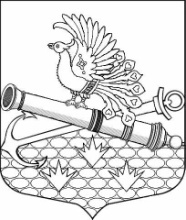 МУНИЦИПАЛЬНЫЙ СОВЕТ МУНИЦИПАЛЬНОГО ОБРАЗОВАНИЯМУНИЦИПАЛЬНЫЙ ОКРУГ ОБУХОВСКИЙПЯТЫЙ СОЗЫВ192012, Санкт-Петербург, 2-й Рабфаковский пер., д. 2, тел. (факс) 368-49-45E-mail: msobuhovskiy@pochtarf.ru  http://moobuhovskiy.sankt-peterburg.info                                                               РЕШЕНИЕ №  602                                                                                                                  от «27» октября 2016 года                                                                                                                                                                                                     Принято муниципальным советом«О проведении публичных слушаний по проекту решения МС МО МО Обуховский «О внесении изменений в Устав внутригородского муниципального образования Санкт-Петербургамуниципальный округ Обуховский»     В соответствии со статьей 28 Федерального закона от 06.10.2003 №131-ФЗ «Об общих принципах организации местного самоуправления в Российской Федерации», статьей 19 Закона Санкт-Петербурга от 23.09.2009 №420-79 «Об организации местного самоуправления в Санкт-Петербурге», с пунктом 4 статьи 9 Устава МО МО Обуховский, Положением о публичных слушаниях в муниципальном  образовании муниципальный округ Обуховский, утвержденном решением МС МО МО Обуховский от 11.03.2010 № 319,Муниципальный совет Муниципального образования муниципальный округ ОбуховскийРЕШИЛ:1. Вынести на публичные слушания проект решения МС МО МО Обуховский «О внесении изменений в Устав внутригородского муниципального образования Санкт-Петербурга муниципальный округ Обуховский» согласно Приложению.2. Назначить проведение публичных слушаний по проекту решения МС МО МО Обуховский «О внесении изменений в Устав внутригородского муниципального образования Санкт-Петербурга муниципальный округ Обуховский» на «24» ноября 2016 года на 15-00  в помещении зала заседаний МС МО МО Обуховский по адресу: СПб, 2-й Рабфаковский переулок, дом 2.3. Для обеспечения ознакомления жителей муниципального образования с проектом Решения МС МО МО Обуховский «О внесении изменений в Устав внутригородского муниципального образования Санкт-Петербурга муниципальный округ Обуховский», учета письменных предложений по проекту Решения МС МО МО Обуховский «О внесении изменений в Устав внутригородского муниципального образования Санкт-Петербурга муниципальный округ Обуховский», а также записи жителей МО МО Обуховский на участие в публичных слушаниях, создать рабочую группу в следующем составе:              - глава МО МО Обуховский Топор В.В.,             - руководитель структурного подразделения муниципального совета – начальник                организационно-правового структурного подразделения Соловьева Т.В.4. Рабочей группе обеспечить в помещении приемной МС МО МО Обуховский по адресу: СПб, 2-й Рабфаковский переулок, дом 2, по рабочим дням с 10-00 – 17-00 по «17» ноября 2016 года: - ознакомление жителей муниципального образования с проектом Решения МС МО МО Обуховский «О внесении изменений в Устав внутригородского муниципального образования Санкт-Петербурга муниципальный округ Обуховский»;- учет письменных предложений по проекту Решения МС МО МО Обуховский «О внесении изменений в Устав внутригородского муниципального образования Санкт-Петербурга муниципальный округ Обуховский»;- запись жителей МО МО Обуховский на участие в публичных слушаниях.5. Считать: - председателем публичных слушаний главу муниципального образования, исполняющего полномочия председателя муниципального совета Топора В.В.;- секретарем публичных слушаний заместителя главы муниципального образования, исполняющего полномочия председателя муниципального совета Остапенко А.Ю.;- докладчиком на публичных слушаниях главу муниципального образования, исполняющего полномочия председателя муниципального совета Топора В.В.6. Опубликовать настоящее решение в официальном печатном издании муниципального совета – газете «Обуховец» и разместить на официальном сайте МО МО Обуховский в срок до «03» ноября  2016 года.7. Контроль за исполнением настоящего решения возложить на главу муниципального образования, исполняющего полномочия председателя муниципального совета Топора В.В.Глава муниципального образования, исполняющий полномочия председателя муниципального совета                                                                                                        Топор В.В.                                                                      Приложение к Решению МС МО МО Обуховскийот «27» октября 2016 года № 602 «О проведении публичных слушаний по проекту решения МС МО МО Обуховский «О внесении изменений в Устав внутригородского муниципального образования Санкт-Петербурга муниципальный округ Обуховский»МУНИЦИПАЛЬНЫЙ СОВЕТ МУНИЦИПАЛЬНОГО ОБРАЗОВАНИЯМУНИЦИПАЛЬНЫЙ ОКРУГ ОБУХОВСКИЙПЯТЫЙ СОЗЫВ192012, Санкт-Петербург, 2-й Рабфаковский пер., д. 2, тел. (факс) 368-49-45E-mail: msobuhovskiy@pochtarf.ru  http://moobuhovskiy.sankt-peterburg.info                                                               РЕШЕНИЕ № от «    »                    2016 года                                                                                                                ПРОЕКТ                                                     Санкт-Петербург«О внесении изменений  в Устав внутригородского муниципального образования Санкт-Петербурга муниципальный округ Обуховский»       	В целях приведения Устава внутригородского муниципального образования Санкт-Петербурга муниципальный округ Обуховский, принятого Постановлением Муниципального совета Муниципального образования муниципальный округ Обуховский от 16.11.2004 № 102 «О принятии новой редакции устава муниципального образования «Обуховский» (с изменениями и дополнениями) (далее – Устав внутригородского муниципального образования Санкт-Петербурга муниципальный округ Обуховский), в соответствие с действующим законодательствомМуниципальный совет Муниципального образования муниципальный округ ОбуховскийРЕШИЛ: 1. Внести изменения в Устав внутригородского муниципального образования Санкт-Петербурга муниципальный округ Обуховский в соответствии с Приложением к настоящему решению.2. Направить настоящее решение в Главное управление Министерства юстиции Российской Федерации по Санкт-Петербургу в целях регистрации в порядке, установленном действующим законодательством.3. После государственной регистрации опубликовать настоящее решение в официальном печатном издании МС МО МО Обуховский – газете «Обуховец» и разместить настоящее Решение в сети Интернет на официальном сайте МС МО МО Обуховский:  www.moobuhovskiy.sankt-peterburg.info.4. Настоящее решение вступает в силу на следующий день после его официального опубликования.Глава муниципального образования, исполняющий полномочия председателямуниципального совета                                                                                                В.В.ТопорПриложение к решению Муниципального советаМуниципального образованиямуниципальный округ Обуховскийот «    » ________ 2016 года № ___       «О внесении изменений в Устав внутригородского муниципального образования Санкт-Петербурга муниципальный округ Обуховский»Измененияв Устав внутригородского муниципального образования Санкт-Петербурга муниципальный округ ОбуховскийПодпункты 17, 49 пункта 2 статьи 4 изложить в новой редакции:«17) размещение информации о кадровом обеспечении органа местного самоуправления в соответствии с Федеральным законом "Об обеспечении доступа к информации о деятельности государственных органов и органов местного самоуправления" на официальном сайте государственной информационной системы в области государственной службы в сети "Интернет" в порядке, определяемом Правительством Российской Федерации, и на официальном сайте органа местного самоуправления;»;«49) участие в создании условий для реализации мер, направленных на укрепление межнационального и межконфессионального согласия, сохранение и развитие языков и культуры народов Российской Федерации, проживающих на территории муниципального образования, социальную и культурную адаптацию мигрантов, профилактику межнациональных (межэтнических) конфликтов;». В подпункте 29 пункта 2 статьи 4:2.1. В абзаце третьем слова "безработных граждан в возрасте от 18 до 20 лет из числа выпускников образовательных учреждений начального и среднего профессионального образования, ищущих работу впервые" заменить словами "безработных граждан в возрасте от 18 до 20 лет, имеющих среднее профессиональное образование и ищущих работу впервые";2.2. В абзаце четвертом слова «учебных рабочих мест;» заменить словами «учебных рабочих мест.»;2.3. Дополнить абзацем пятым следующего содержания:"Участие в организации мероприятий, указанных в абзаце третьем настоящего подпункта, осуществляется в порядке, установленном Правительством Санкт-Петербурга;".Подпункт 44 пункта 2 статьи 4 исключить.Подпункт 46 пункта 2 статьи 4 дополнить словами ", организация подготовки кадров для муниципальной службы в порядке, предусмотренном законодательством Российской Федерации об образовании и законодательством Российской Федерации о муниципальной службе".В подпункте 50 пункта 2 статьи 4 и пункте 1 статьи 12.1. словосочетание «члена выборного органа местного самоуправления,» исключить.Статью 8 изложить в следующей редакции:«Статья 8. Муниципальные выборы1. Муниципальные выборы проводятся в целях избрания депутатов представительного органа муниципального образования на основе всеобщего равного и прямого избирательного права при тайном голосовании.Муниципальные выборы проводятся на основе мажоритарной избирательной системы по многомандатным избирательным округам, при которой избранным считается кандидат в депутаты, набравший установленное Законом Санкт-Петербурга от 26.05.2014 № 303-46 «О выборах депутатов муниципальных советов внутригородских муниципальных образований Санкт-Петербурга» большинство голосов.2. Муниципальные выборы назначаются Муниципальным советом Муниципального образования не ранее чем за 90 дней и не позднее чем за 80 дней до дня голосования. Решение о назначении выборов подлежит официальному опубликованию в средствах массовой информации не позднее чем через пять дней со дня его принятия. 3. Гарантии избирательных прав граждан при проведении муниципальных выборов, порядок назначения, подготовки, проведения, установления итогов и определения результатов муниципальных выборов устанавливаются Федеральным законом от 12.06.2002 № 67-ФЗ «Об основных гарантиях избирательных прав и права на участие в референдуме граждан Российской Федерации» и принятым в соответствии с ним Законом Санкт-Петербурга от 26.05.2014 № 303-46 «О выборах депутатов муниципальных советов внутригородских муниципальных образований Санкт-Петербурга».4. Итоги муниципальных выборов подлежат официальному опубликованию (обнародованию).».В статье 9:7.1. Пункт 1 изложить в следующей редакции:«1. Голосование по отзыву депутата, выборного должностного лица местного самоуправления1) Голосование по отзыву депутата, выборного должностного лица местного самоуправления проводится по инициативе населения в порядке, установленном Федеральным законом от 12.06.2002 № 67-ФЗ «Об основных гарантиях избирательных прав и права на участие в референдуме граждан Российской Федерации» и принятым в соответствии с ним Законом Санкт-Петербурга от 19.03.2004 № 138-22 «О местном референдуме в Санкт-Петербурге», с учетом особенностей, предусмотренных Федеральным законом от 06.10.2003 № 131-ФЗ «Об общих принципах организации местного самоуправления в Российской Федерации», настоящим Уставом. 2) Отзыв депутата, выборного должностного лица местного самоуправления возможен по одному из следующих оснований:     - нарушение депутатом, выборным должностным лицом местного самоуправления законодательства Российской Федерации и (или) законодательства Санкт-Петербурга, факт совершения которого установлен соответствующим судом. Отзыв по данному основанию не освобождает депутата, выборное должностное лицо местного самоуправления от иной ответственности, предусмотренной федеральными законами и законами Санкт-Петербурга;      - неоднократное грубое без уважительных причин неисполнение депутатом, выборным должностным лицом местного самоуправления своих обязанностей, установленное соответствующим судом.      Основанием для отзыва выборного должностного лица местного самоуправления является также нарушение срока издания муниципального правового акта, необходимого для реализации решения, принятого путем прямого волеизъявления населения. 3) Депутат, выборное должностное лицо местного самоуправления, в отношении которого инициировано голосование по отзыву, осуществляя защиту своих интересов, имеет право присутствовать на собраниях инициативной группы по отзыву депутата, выборного должностного лица местного самоуправления, а также заседаниях Муниципального совета Муниципального образования и избирательной комиссии Муниципального образования, давать объяснения по поводу обстоятельств, выдвигаемых в качестве основания для отзыва. Члены инициативной группы, избирательная комиссии Муниципального образования, должностные лица местного самоуправления Муниципального образования обязаны обеспечить своевременное и надлежащее уведомление депутата, выборного должностного лица местного самоуправления о времени и месте рассмотрения вопроса о его отзыве.Со дня, следующего за днем принятия избирательной комиссией Муниципального образования решения о разрешении сбора подписей в поддержку инициирования процедуры отзыва депутата, выборного должностного лица местного самоуправления, указанное лицо вправе давать разъяснения населению Муниципального образования непосредственно и (или) через средства массовой информации Муниципального образования по поводу обстоятельств, выдвигаемых в качестве оснований отзыва.4) Депутат, выборное должностное лицо местного самоуправления считается отозванным, если за отзыв проголосовало не менее половины избирателей, зарегистрированных соответственно в избирательном округе, муниципальном образовании.5) Итоги голосования по отзыву депутата, выборного должностного лица местного самоуправления и принятые решения подлежат официальному опубликованию (обнародованию).»;7.2. В подпункте 1 пункта 2  словосочетание «Федеральным законом» читать «Федеральным законом от 06.10.2003 № 131-ФЗ «Об общих принципах организации местного самоуправления в Российской Федерации»;7.3. В подпункте 5 пункта 2  словосочетание «по отзыву депутата, члена выборного органа местного самоуправления, выборного должностного лица местного самоуправления, итоги голосования» исключить;7.4. Подпункт 2 пункта 5 дополнить абзацем вторым и абзацем третьим следующего содержания:       «Собрание граждан, проводимое по инициативе Муниципального совета Муниципального образования или главы Муниципального образования, назначается соответственно Муниципальным советом Муниципального образования или главой Муниципального образования.       Собрание граждан, проводимое по инициативе населения, назначается Муниципальным советом Муниципального образования в порядке, установленном настоящим уставом Муниципального образования.»;7.5. Подпункт 3 пункта 5 изложить в следующей редакции:«3) Для реализации инициативы населения Муниципального образования о проведении собрания граждан образуется инициативная группа граждан, проживающих на территории Муниципального образования, численностью не менее десяти человек.        Инициативная группа по проведению собрания граждан обращается в Муниципальный совет Муниципального образования с ходатайством о проведении собрания граждан.        В ходатайстве о назначении собрания граждан указываются вопрос (вопросы), которые предлагается обсудить на собрании граждан.         В ходатайстве инициативной группы по проведению собрания граждан должен (должны) содержаться вопрос (вопросы), предлагаемый (предлагаемые) инициативной группой для вынесения на собрание граждан, территория муниципального образования, на которой предлагается провести собрание граждан, фамилия, имя, отчество, дата и место рождения гражданина, серия, номер и дата выдачи его паспорта или документа, заменяющего паспорт, с указанием наименования или кода выдавшего его органа, а также адрес места жительства каждого члена инициативной группы.        Ходатайство подписывается всеми членами инициативной группы. Ходатайство подлежит рассмотрению на ближайшем заседании Муниципального совета Муниципального образования, но не позднее чем в тридцатидневный срок с момента поступления.         По итогам рассмотрения ходатайства Муниципальный совет Муниципального образования принимает решение:1) в случае соответствия указанного ходатайства и вопроса (вопросов), предлагаемого (предлагаемых) инициативной группой для вынесения на собрание граждан, требованиям настоящей статьи - о назначении собрания граждан;2)  в противном случае - об отказе в назначении собрания граждан.        В решении о назначении собрания граждан указываются дата его проведения, территория его проведения и вопрос (вопросы), выносимый (выносимые) на собрание граждан.        Жители Муниципального образования должны быть проинформированы о проведении собрания граждан не менее чем за 10 дней до дня его проведения.»;7.6. Пункт 5 дополнить подпунктами 4 - 8 следующего содержания:«4) Порядок назначения и проведения собрания граждан в целях осуществления территориального общественного самоуправления определяется уставом территориального общественного самоуправления.5) Собрание граждан может принимать обращения к органам местного самоуправления и должностным лицам местного самоуправления, а также избирать лиц, уполномоченных представлять собрание граждан во взаимоотношениях с органами местного самоуправления и должностными лицами местного самоуправления.      Собрание граждан, проводимое по вопросам, связанным с осуществлением территориального общественного самоуправления, принимает решения по вопросам, отнесенным к его компетенции уставом территориального общественного самоуправления.6)  Обращения, принятые собранием граждан, подлежат обязательному рассмотрению органами местного самоуправления и должностными лицами местного самоуправления, к компетенции которых отнесено решение содержащихся в обращениях вопросов, с направлением письменного ответа.7)  Порядок назначения и проведения собрания граждан, а также полномочия собрания граждан определяются Федеральным законом от 06.10.2003 № 131-ФЗ «Об общих принципах организации местного самоуправления в Российской Федерации», нормативным правовым актом представительного органа муниципального образования.8) Итоги собрания граждан подлежат официальному опубликованию (обнародованию)»;7.7. Пункт 6 дополнить подпунктом 3.1. следующего содержания:«3.1.) Порядок назначения и проведения опроса граждан, а также порядок опубликования его результатов определяются Уставом Муниципального образования и решениями Муниципального совета Муниципального образования в соответствии с Законом Санкт-Петербурга от 23.09.2009 № 420-79 «Об организации местного самоуправления в Санкт-Петербурге».».8.  Во втором абзаце пункта 1 статьи 13 слова «при которой избранным считается кандидат в депутаты набравший установленное Законом Санкт-Петербурга от 29 октября 2008 года № 681-118 «О выборах депутатов муниципальных советов внутригородских муниципальных образований Санкт-Петербурга» большинство голосов» исключить.9.     В статье 14:9.1.  В пункте 1 исключить словосочетание «члена выборного органа местного самоуправления,»;9.2. В пункте 6 исключить по тексту словосочетание «членов выборных органов местного самоуправления,».10.    В статье 15:10.1.  Подпункт 10 пункта 1 изложить в следующей редакции:«10) в иных случаях, установленных Федеральным законом от 06.10.2003 № 131-ФЗ «Об общих принципах организации местного самоуправления в Российской Федерации» и иными федеральными законами.»;10.2.  Пункт 4 изложить в следующей редакции:«4. Полномочия депутата, выборного должностного лица местного самоуправления, иного лица, замещающего муниципальную должность, прекращаются досрочно в случае несоблюдения ограничений, установленных Федеральным законом от 06.10.2003 № 131-ФЗ «Об общих принципах организации местного самоуправления в Российской Федерации» и иными федеральными законами.».11. Подпункт 32 пункта 2 статьи 16 изложить в следующей редакции:«32) утверждает положение о комиссии по соблюдению требований к служебному поведению муниципальных служащих органов местного самоуправления Муниципального образования и урегулированию конфликта интересов;».12. Пункт 5 статьи 17 изложить в следующей редакции:«5. Первое заседание депутатов Муниципального совета нового созыва открывает глава Муниципального образования предыдущего созыва, а в случае его отсутствия - старший по возрасту депутат Муниципального совета нового созыва.».13. В статье 20:13.1. В пункте 1 исключить слова «должностной инструкцией и»;13.2. Пункт 4 изложить в следующей редакции:«4. Досрочное прекращение полномочий заместителя главы Муниципального образования осуществляется в случаях, предусмотренных пунктом 5 статьи 19 настоящего Устава Муниципального образования, за исключением случаев, которые в соответствии с федеральным законодательством распространяются исключительно на главу Муниципального образования.».14. В статье 21:14.1. Пункт 1 изложить в следующей редакции:«1. Контрольно-счетный орган является постоянно действующим органом внешнего муниципального финансового контроля и образуется Муниципальным советом Муниципального образования.»;14.2. В абзаце первом пункта 2 слова «Муниципального образования муниципальный округ Обуховский» заменить словами «внутригородского муниципального образования Санкт-Петербурга муниципальный округ Обуховский»;14.3. Пункт 4 изложить в следующей редакции:«4. Порядок организации и деятельности контрольно-счетного органа определяется Федеральным законом от 07.02.2011 № 6-ФЗ "Об общих принципах организации и деятельности контрольно-счетных органов субъектов Российской Федерации и муниципальных образований", Федеральным законом от 06.10.2003 № 131-ФЗ «Об общих принципах организации местного самоуправления в Российской Федерации», Бюджетным кодексом Российской Федерации, другими федеральными законами и иными нормативными правовыми актами Российской Федерации, нормативными правовыми актами Муниципального совета Муниципального образования. В случаях и порядке, установленных федеральными законами, правовое регулирование организации и деятельности контрольно-счетного органа осуществляется также законами Санкт-Петербурга.»;14.4. Исключить пункты 8 и 9;14.5. Пункты 10 и 11 считать соответственно пунктами 8 и 9.15. Абзац второй пункта 13 статьи 29.1. исключить.16. В статье 45:16.1. Пункт 7  дополнить абзацем вторым следующего содержания«Депутаты Муниципального совета Муниципального образования, распущенного на основании абзаца второго пункта 5 настоящей статьи, вправе в течение 10 дней со дня вступления в силу закона Санкт-Петербурга о роспуске Муниципального совета Муниципального образования обратиться в суд с заявлением для установления факта отсутствия их вины за непроведение Муниципальным советом Муниципального образования правомочного заседания в течение трех месяцев подряд.»;16.2. В подпункте 2 пункта 8 слова "нецелевое расходование субвенций из федерального бюджета или бюджета субъекта Российской Федерации" заменить словами "нецелевое использование межбюджетных трансфертов, имеющих целевое назначение, бюджетных кредитов, нарушение условий предоставления межбюджетных трансфертов, бюджетных кредитов, полученных из других бюджетов бюджетной системы Российской Федерации".